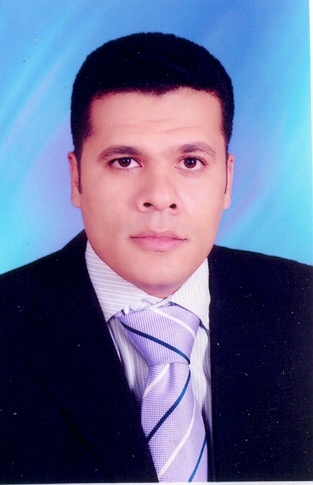 Personal data:-                                                                                                                                                            Name                :  Haitham Helmy Sayed Adam.Date of birth    :  13 / 3 / 1983.     Place of birth  :  Tema, Sohag, Egypt.Nationality       :  Egyptian.Marital status  :  Single.Phone               :  0201004611081.                                                                       E-Mail               :  Vet_haitham@yahoo.com.                                                                       Work Address :  Department of Microbiology, Faculty of Veterinary                              Medicine, Sohag University, Sohag, Egypt.       Home Address:  Egypt, Sohag Governorate, Tema, El Horia Street,                              Home number 9.       Academic positions:-Demonstrator of Microbiology and Immunology, Faculty of Veterinary Medicine, Sohag University from 24/9/2008 to 21/2/2012. Assistant lecturer of Microbiology and Immunology, Faculty of Veterinary Medicine, Sohag University from 22/2/2012 to 30/1/2016.Lecturer of Microbiology and Immunology, Faculty of Veterinary Medicine, Sohag University from 31/1/2016 till now. Academic qualification:- B.V.Sc of Veterinary Medical Sciences with general grade very good with Honor’s degree, Faculty of Veterinary Medicine, Assuit University (June 2007).M. V. Sc. of Veterinary Medical Sciences (Microbiology), Faculty of Veterinary Medicine, South Valley University (January 2012), thesis title "Molecular identification and serological detection of Brucella species in cow and buffalo". Ph.D. of Veterinary Medical Sciences (Bacteriology, Immunology and Mycology), Faculty of Veterinary Medicine, Beni-Suef University (January 2016), thesis title "Phenotypic and Genotypic characterization of Yersinia ruckeri and Edwardsiella tarda isolated from freshwater fishes in Sohag Governorate". Administrative Positions:Director of Center of Continuing Veterinary Education and Guidance in Faculty of Veterinary Medicine, Sohag University since July 2017 till now.Activities and experts:-Participation in preparation the theoretical and practical notes of Microbiology and Immunology department for 3rd year students in Faculty of Veterinary Medicine, Sohag University. Teaching the practical and theoretical courses of Microbiology and Immunology for 3rd year students in Faculty of Veterinary Medicine, Sohag University. Participation in acts of practical, quarterly, theoretical and oral examinations of Microbiology and Immunology for 3rd year students in Faculty of Veterinary Medicine, Sohag University. Participation in acts of oral examinations of Microbiology and Immunology for 3rd year students in Faculties of Veterinary Medicine. Conducting applied scientific research in microbiology and immunology. Participation in the supervision and performing of the different student activities.Participation in the scientific leadership for Faculty of Veterinary Medicine students in Sohag University.Participation in establishment of Faculty of Veterinary Medicine, Sohag University.Participation in establishment of Microbiology and Immunology Department, Faculty of Veterinary Medicine, Sohag University.Member of planning committee for preparation of strategic plane           of Faculty of Veterinary Medicine, Sohag University. Member in Quality Assurance and Accreditation Unit, Faculty of Veterinary Medicine, Sohag University. Member in the management team of Development of Students Assessment systems Project (DSASP), Sohag University.Member in the executive team of Support and Development the Educational Effectiveness Project (SDEE), Faculty of Veterinary Medicine, Sohag University.Participation in the veterinary medical conveys that is performed in           Villages of Sohag Governorate by Environment Development and           Community Service Center and Faculty of Veterinary Medicine,          Sohag University.Training courses and workshops:-  Attending training course about"Management of the research team" in Faculty and Leadership      Development Center (FLDC), Sohag University, in the period from 15     /11/ 2008 to 17/11/2008."The competitive research projects" in Faculty and Leadership Development Center (FLDC), Sohag University, in the period from         22/11/2008 to  24/11/2008 and another one in the period from 12/4/ 2014 to 13/4/2014."Examinations and students assessment systems" in Faculty and Leadership Development Center (FLDC), Sohag University, in           the period from 25/11/2008 to 27/11/2008 and another one in the period from 9/3/2013 to 11/3/2013."The effective presentation" in Faculty and Leadership Development Center (FLDC), Sohag University, in the period from 10 /1/ 2009 to 12 /1/2009 ."Ethics of the scientific research" in Faculty and Leadership Development Center (FLDC), Sohag University, in the period from           24/2/2009 to 26 /2/2009."Quality standers in the educational process" in Faculty and Leadership Development Center (FLDC), Sohag University, in the period from 21/3/2009 to 23/3/2009.          "Scientific publication" in Faculty and Leadership Development Center (FLDC), Sohag University, in the period from 21/2/2012 to 23/ 2/2012.          "Preparing of the university instructor" in Faculty of Education, Sohag University, in the period from 11/2/2013 to 21/2/2013.          "Endnote program" in Information Communication Technology Center (ICTP), Sohag University."Statistical Package for Social Sciences; SPSS", in Information Communication Technology Center (ICTP), Sohag University."Web publishing using front page", in Information Communication Technology Center (ICTP), Sohag University."How to use the global data bases and to obtain Information" in Information and Communication Technology Center (ICTP), Sohag University."Teaching, learning and assessment strategy"  in Faculty of Veterinary medicine, Sohag University in the period from 28/3/2016 to 29/3/2016."Description of courses and programs"  in Faculty of Veterinary medicine, Sohag University in the period from 7/5/2016 to 8/5/2016."Organization of Scientific Conferences " in Quality Assurance and Accreditation Unit, Faculty of Veterinary medicine, Sohag University in the period from 2/7/2018 to 4/7/2018."Decision taking and problems solving" in Quality Assurance and Accreditation Unit, Faculty of Veterinary medicine, Sohag University in the period from 2/7/2018 to 4/7/2018.Attending workshop about"Laboratory biosafety and its levels" in Molecular Biology Research Unit, Assiut University, in the period from 27/12/2009 to 28/12/2009.          "Basic principles and applications of PCR" in Microbiology department, Faculty of Veterinary Medicine, South Valley University, in the period from 17/1/2010 to 18/1/2010.          "PCR: Different techniques and applications" in Molecular Biology Research Unit, Assiut University, in the period from 5/4/2016 to 7/4 /2016.          "Gene cloning: Recombinant DNA Technology" in Molecular Biology Research Unit, Assiut University, in the period from 19/4 /2016 to 21/4/2016.          "International Cooperation Convention between Faculty of Veterinary Medicine, Sohag University and Academy of Animal and Veterinary Medicine, Shanghai University, China" in  Faculty of Veterinary Medicine, Sohag University, in 22/5/2016. "Cultivation of Mammalian cells: Primary cultures as a tool in life science research" in Molecular Biology Research Unit, Assiut University, in the period from 26/11/2017 to 28/11/2016.          Conferences and scientific seminars:- Attending the 9th International Scientific Conference of Faculty of Veterinary Medicine, El Mansoura University that held in Hurghada in the period from 7/12/2016 to 10/12/2016.Participation in the 1st Scientific Conference of Faculty of Veterinary Medicine, Sohag University that held in Sohag University in March 2018.Attending Modern Applications in Biological Science Conference that held in Academy of Scientific Research and Technology in April 2018.Membership in the organizations and associations:- Member of General Syndicate of Veterinarians.Member of Egyptian Veterinary Medical Association.Member of Egyptian society for bovine diseases.Member of Egyptian society for Microbiology and Immunology.Member of Assembly of Staff Members Care and their families, Sohag University.Computer skills:- Obtained the International Computer Driving License "ICDL" Version 4, Serial Number (UN08073148).Attending training course about "Front page program" in Information Communication Technology Center (ICTP), Sohag University.Knowledge of languages:-Arabic  : Mother Language. English: Good Reading, Writing, Speaking and Understanding.TOEFL- Institutional with score 483, 2010.TOEFL- ITP with score 480, 2014. PUBLICATIONSEl-Seedy, F. R., Radwan, I. A., Abd El-Galil, M. A. and Sayed, H. H. (2015):Phenotypic and genotypic characterization of Edwardsiell tarda isolated from Oreochromis niloticus and Clarias gariepinus at Sohag Governorate. J. Am. Sci., Vol. 11(11): 68-75.El-Seedy, F. R., Radwan, I. A., Abd El-Galil, M. A. and Sayed, H. H. (2015): Yersiniosis of freshwater fishes in Sohag, Upper Egypt. Assiut Vet. Med. J., Vol. 61 (147):191-196.M. A. Mousa, H. H. Sayed and A. S. Asman (2016): The impact of palm pollen and ginkgo biloba supplementation on productive performance, biochemical parameters and immune response of broilers. J. of int. acad. res. for multidiscip., 4(10):236-251.Mohamed A. Mousa, Ramy K. Sayed, Ahmed S. Osman, Haitham H. Sayed (2018): Assessment of date palm pollen supplementation on productivity, digestibility, immune response, and intestinal and hepatic morphology of Egyptian Fayoumi laying Hens. J. of Dairy, Vet. & Anim. res., 7(4):133:138. Mohamed Wael Abd Al-Azeem, Laila Mustafa Elmalt, Alaa El Dein Zain El Abdein and Haitham Helmy Sayed (2012): Molecular and serological studies on detection of Brucella species in Cattle and Buffaloes. J. Pharm. Biomed. Sci., 2(3):16-24.CURRICULUM    VITAE 